Workington Town Council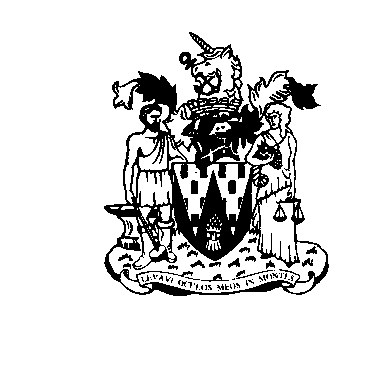 Town Hall, Oxford Street, Workington, Cumbria CA14 2RSTelephone: 01900 702986Email: office@workingtontowncouncil.gov.ukWebsite: www.workingtontowncouncil.gov.ukMinutes of the Culture Committee of Workington Town Council, 7pm Tuesday 7th September 2021 held at Workington Town Council Community Centre, Princess Street, Workington. In attendance: Town Clerk for Workington Town Council.  C21.19.	ApologiesApologies were received and accepted as being for approved reasons under th7e terms of the Local Government Act 1972, s85, from Cllrs Ryan Briggs, Lynda Williams and Janet King.C21.20. 	Declarations of InterestNone were received, During the meeting Cllr Armstrong declared an interest in item 7.C21.21. 	Exclusion of Press and Public (Public Bodies Admission to Meetings Act 1960)No agenda items were identified as requiring the exclusion of press or public.C21.22.		Minutes of the Previous MeetingThe Committee received the minutes of the meeting on 13th July 2021.Resolved: To affirm them as a true record.C21.23.	Proposed Event Calendar for 2022-2023The committee agreed to accept the proposed calendar with the following stipulations…Budget (although approximate) to be distributed to committeeSome events will have sponsorsNo additional (add hock) events will take placeThe committee considered that Remembrance Sunday needs to be a more involved event with local community involvement and a cross party working group.Resolved: To accept the proposed Event Calendar for 2022-2023 Resolved: To issue an approximate budget Resolved:  To ensure relevant events have sponsorshipResolved:  To ensure no additional events will take placeResolved:  To take the proposal of a Remembrance Sunday working group to Full Council.C21.24. 	Christmas TreesThe Chair confirmed that Iggusund can only donate two of their usual four Christmas trees this year. After discussion it was decided that one tree would be positioned at Church Road, Harrington and Allerdale Council would be approached to supply a tree for the Town Hall. Until the information is known from Allerdale Council the position of the remaining tree will not be decided.A tree will be donated to Northside Community Centre, approximately 10-12” with a stand.Resolved:  To locate a tree at Church Road, HarringtonResolved:  To approach ABC for a tree for the Town HallResolved: To donate a tree and stand to Northside Community CentreC21.25.	MemorialsThe committee discussed the options for railings surrounding the VE/VJ Memorial Statue. Two options were available... Metal railings with poppy detail at £2,000.00Recycled plastic railing at £234.95Vote for metal railingsFor 5	Against 0	Abstain 1Resolved: To purchase metal railings for VE/VJ memorial at £2,000.00C21.26. 	Time CapsuleThe Chair suggested the inclusion of a time capsule with the Nightingale Garden Memorial statue, the following suggestions were given…Inclusion in the capsule – a day in the life of a Covid 19 ward nurse with a picture of a nurse in full PPE.Local newspaper, information about music, events, ect…Suggestions from local school children about their memories of the pandemic.The capsule to be planted by a representative of the local hospital.Resolved: To purchase time capsule for the cost of £40.00Resolved: To approach the local hospital for their involvementResolved: To approach local schools for their involvementResolved:  To collect items to be included in the capsule.C21.27		FireworksThe committee discussed the budget for the up coming fireworks event, including the Carnegie Theatre service of distributing the tickets for the event for 10p per ticket.Vote for a budget of £12,000.00For 5		Against 0 		Abstain 1Resolved: To provide a budget of £12,000.00 for the fireworks eventC21.18 	Grant ApplicationsThe Committee considered grant applications from…Frostom Pensioners – for transport for a Christmas shopping trip to Newcastle MarketsTribe Cumbria – for funding towards a Christmas sleigh Resolved: To award the amount of £250.00 to the Frostom Pensioners. Resolved: To Award the amount of £300.00 to Tribe Cumbria – with the stipulation that the grant is paid by invoice.Meeting closed at 20.11Cllr C Armstrong (chair)PresentCllr P PoolePresentCllr R BriggsApologiesCllr H HarringtonPresentCllr G GlaisterPresentCllr S Stoddart AbsentCllr P ScottPresentCllr J KirkbridePresentCllr L WilliamsApologiesCllr J King Apologies